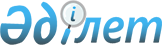 О выделении средств из резерва Правительства Республики КазахстанПостановление Правительства Республики Казахстан от 18 июня 2008 года N 594



      В соответствии с 
 Законом 
 Республики Казахстан от 6 декабря 2007 года "О республиканском бюджете на 2008 год", 
 постановлением 
 Правительства Республики Казахстан от 20 марта 2007 года N 225 "Об утверждении Правил исполнения республиканского и местных бюджетов" Правительство Республики Казахстан 

ПОСТАНОВЛЯЕТ:





      1. Выделить Министерству внутренних дел Республики Казахстан из резерва Правительства Республики Казахстан, предусмотренного в республиканском бюджете на 2008 год на неотложные затраты, средства в сумме 41768800 (сорок один миллион семьсот шестьдесят восемь тысяч восемьсот) тенге для обеспечения охраны общественного порядка и общественной безопасности участников и гостей праздничных мероприятий, посвященных 10-летию столицы и 17-ой ежегодной сессии Парламентской Ассамблеи ОБСЕ.



     


 Сноска. Пункт 1 с изменениями, внесенными постановлением Правительства РК от 18.12.2008 


 N 1176 


 .






      2. Министерству финансов Республики Казахстан обеспечить контроль за целевым использованием выделенных средств.




      3. Настоящее постановление вводится в действие со дня подписания.


      Премьер-Министр




      Республики Казахстан                       К. Масимов


					© 2012. РГП на ПХВ «Институт законодательства и правовой информации Республики Казахстан» Министерства юстиции Республики Казахстан
				